INTERPRETING MATH IN MOTIONInterpretingWrite a few sentences to describe what is happening in the sequence of pictures.Graphing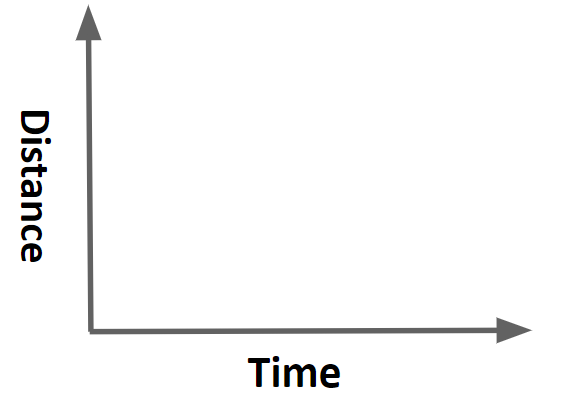 